Описание объекта государственного имуществаТип имущества:  нежилое здание Наименование объекта: Нежилое здание склада Адрес (местонахождение) объекта: Камчатский край, г. Петропавловск-Камчатский, ул. Пограничная, 79Кадастровый номер: 41:01:0010125:568Площадь: 58,7 кв.м.Состояние объекта:Требует косметического ремонта – даТребует капитального ремонта  - да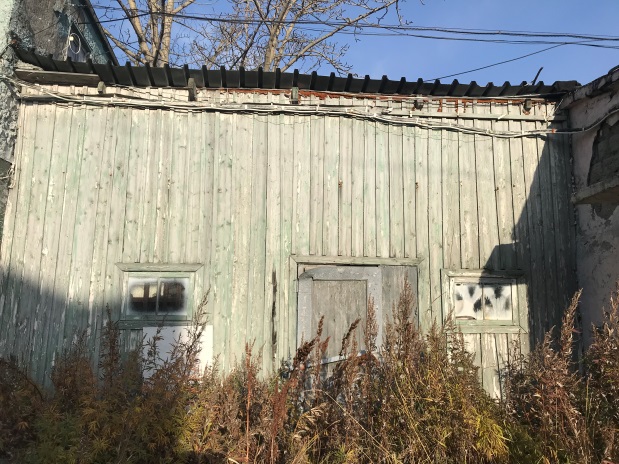 